УКРАЇНАНОВОУШИЦЬКА СЕЛИЩНА РАДАНОВОУШИЦЬКОЇ СЕЛИЩНОЇ ОБ’ЄДНАНОЇ  ТЕРИТОРІАЛЬНОЇ ГРОМАДИВИКОНАВЧИЙ КОМІТЕТ                                                                 Р І Ш Е Н Н Явід  21 лютого  2019 року №1034 смт. Нова УшицяПро виконання «Комплексної Програми профілактики правопорушень та злочинності на території Новоушицької  селищної об’єднаної територіальної громади на 2016-2020 роки» за 2018 рік          Заслухавши та обговоривши  інформацію  начальника Новоушицького ВП ДВП ГУНП в Хмельницькій області майора поліції Ільницького І.В. про виконання «Комплексної Програми профілактики правопорушень та злочинності на території Новоушицької  селищної об’єднаної територіальної громади на 2016-2020 роки» за 2018 рік  , керуючись Законом України " Про місцеве самоврядування в Україні" від 21.05.1997 року N280/97-ВР (із змінами та доповненнями), виконавчий комітет селищної ради                                                            ВИРІШИВ:          1. Погодити виконання «Комплексної Програми профілактики правопорушень та злочинності на території Новоушицької  селищної об’єднаної територіальної громади на 2016-2020 роки» за 2018 рік . Додається.       2. Заступнику селищного голови з гуманітарних питань Кокареву В.В., начальнику Новоушицького ВП ДВП ГУНП в Хмельницькій області майору поліції Ільницькому І.В.  звіт про виконання програми  винести на розгляд найблищої сесії	Селищний голова	О.Московчук                                                                            ІнформаціяНовоушицьке ВП Дунаєвецького ВП ГУНП в Хмельницькій області  повідомляє, що рішенням Новоушицької селищної ради від 22.02.2016року № 6 затверджено комплексну програму «Комплексна програма профілактики правопорушень та злочинності на території Новоушицької селищної об’єднаної територіальної громади на 2016-2020 роки»  та згідно змін до Програми  позачергової сесії  селищної ради УІІ скликання від 08.11.2018року №5 на суму 704,5 тисяч гривень, в тому числі  фінансування на 2018 рік в сумі -289,00 тис.грн.    	В 2018році на виконання програми було виділено 65500,00грн. 4000,00грн. використано для придбання матеріалів для технічного обслуговування системи відеоспостереження ( кабель, направляючі),1500,00грн. на використану електроенергію  спожиту системою відеоспостереження. 60000,00 на придбання відеореєстраторів ( поліцейська камера) в кількості 6 шт.  Секретар селищної ради	С.Мегель                       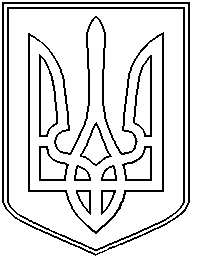 